Pracovný list č. 12 – ReťazcePoznámkytextové reťazce spájame operáciou +opakovanie textového reťazca operáciou *náhodný výber reťazca zo zoznamu random.choice(('text1‘,‘text2‘,‘text3‘))načítať zo vstupu pomocou input()vypísať pomocou print()zmeniť textový reťazec na číslo int(), float()zmeniť číslo na textový reťazec str()dĺžka reťazca len()výskyt konkrétneho znaku v reťazci inprístup k jednotlivým znakom reťazca indexovanie [] porovnávanie jednoznakových reťazcov pomocou relačných operátorov ==, !=, <, <=, >, >=kódovanie znakov do a z Unicode  - znak na číslo ord(), číslo na znak chr()prevod celého čísla do reťazca v dvojkovej sústave bin()prevod celého čísla do reťazca v šestnástkovej sústave hex()prevod celého čísla do reťazca v osmičkovej sústave oct()PodreťazcePríklad: reťazec = ‘Informatika‘znaky číslujeme od nulyvýrez reťazca – podreťazec (časť reťazca) retazec[zaciatok:koniec:krok]kde	retazec – meno premennej	zaciatok – prvý znak výrezu reťazca	koniec – posledný znak výrezu reťazca	krok – hodnota, o ktorú sa budeme pri výbere znakov posúvať v reťazciSebahodnotiaci testÚloha 1Otvorte program retazec_01.py.slovo1 = 'zu'
slovo2 = 'lienka'
spolu = 2 * slovo1 + slovo2

print(spolu)
print(len(spolu))if 'ie' in spolu:    print('ano')else:    print('nie')

print(spolu[4])
Program spusťte viackrát. Skúšajte meniť reťazce/znaky, čísla, operácie s reťazcami a sledujte výpisy programu do konzoly. Na základe svojich pokusov odpovedzte na nasledujúce otázky:Doposiaľ sme pri výpočtoch s číslami používali aritmetické operácie +, –, * a /.
Ktoré z týchto operácií môžeme používať aj pri práci s reťazcami/znakmi? Čo je výsledkom použitia týchto operácií? + zreťazenie alebo spojenie reťazcov* zopakovanie reťazcaprogram vypíše zuzulienkaČo je výsledkom operácie retazec1 in retazec2?  nájdenie reťazca v reťazci(hľadá reťazec ‚ie‘ v reťazci ‚zuzulienka‘)Čo je návratovou hodnotou funkcie len(retazec)?  počet znakov v reťazci (10) Čo vypíše program do konzoly príkazom v poslednom riadku print(spolu[4])znak s poradovým číslom 5, ale indexom 4. (vypíš písmeno l)Úloha 2Porovnajte výstupy nasledujúcich cyklov for – najprv odhadnite ich výstupy, svoje predpoklady overte spustením programu retaze_02c.py:retazec = 'Informatika'
for i in range(len(retazec)):
    print(i)
for i in retazec:
    print(i)Prvý cyklus for vypíše:môj tip 											skutočnosť indexy jednotlivých znakov v reťazci na samostatný riadokDruhý cyklus for vypíše:môj tip 											skutočnosť jednotlivé znaky reťazca na samostatný riadokInformatika0 1 2 3 4 5 6 7 8 9 10 -11 -10 -9 -8 -7 -6 -5 -4 -3 -2 -1 Úloha 3V okne Shell do premennej slovo vložte ‘Python‘.  Zobrazte obsah premennej slovo. Potom zistite, čo sa vypíše do okna Shell, ak budete postupne zadávať:slovo[2] slovo[1:4]slovo[:5]slovo[3:]slovo[::2]slovo[::-1]slovo[-5]slovo[-6:]slovo[1:7:3]slovo[-6:-1:2]slovo[1:7:-2]for i in slovo:print(i)Odfoťte obrazovku a obrázok vložte do pracovného listu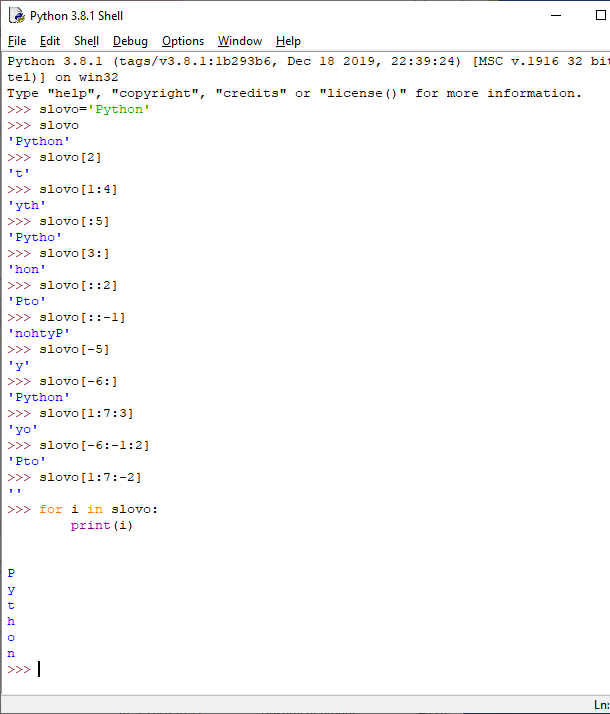 Úloha 4Zuzka  sa odsťahovala s celou rodinou do Kanady. So svojou najlepšou kamarátkou Katkou komunikujú písomne a na utajenie svojich správ si dohodli šifru: do textu správy vložia za každý znak ľubovoľný znak. Takto upravená správa vyzerá ako motanica nezmyselných slov, napr. text „Ahoj, Zuzka!“ po zašifrovaní vyzerá takto: „A*huoXjj QZ8uyzKk+a,!(“.Aby sa im správy ľahšie dešifrovali, obidve vytvorili vlastnú funkciu desifruj(), ktorej návratovou hodnotou je dešifrovaná správa. Každá z funkcií však vyzerá odlišne, dievčence sa nevedia dohodnúť, ktorá je správna. Pomôžte im pri rozhodovaní – určte, ktorá z funkcií plní danú úlohu.Správne pracujú obidve funkcie. Líšia sa len postupom. Zuzkina funkcia prechádza reťazcom a hodnotu, na ktorú odkazuje premenná vysledok, postupne mení tak, že k nej pripája nultý, druhý, štvrtý, ... znak pôvodného. Katkina funkcia využíva operáciu indexovania, presnejšie prácu s výrezmi vstupného reťazca. Do premennej vysledok sa priradí každý druhý znak počnúc nultým až po koniec reťazca.Úloha 5Pani učiteľka v rámci záverečného opakovania pripravuje na každú hodinu slovenského jazyka krátky diktát. Jeho náročnosť posudzuje najmä podľa počtu písmen i, í, I, Í, y, ý, Y, Ý v diktáte.Vytvorte pre pani učiteľku program, ktorému zadá text diktátu a program spočíta a vypíše počet sledovaných samohlások i, í, I, Í, y, ý, Y, Ý v zadanom texte.Napr. pri vstupnom texte „V našej peci myši pištia. Asi nie sú sýte.“ bude odpoveďou číslo 8.“ Riešenie:vstup = input('Zadaj vetu')pismena = 'iíyýIÍÝY'pocet = 0for i in vstup:    if i in pismena:        pocet += 1print('V diktáte sa na chádza', pocet,'iíyýIÍÝY')Úloha 6Tajomstvo komunikácie Zuzky a Katky odhalil Katkin brat Miško. Preto sa dievčatá rozhodli, že budú komunikovať po anglicky a zároveň budú používať Pig Latin – jazykovú hru, ktorá slúži na pobavenie, aj na utajenie komunikácie pred nepovolanými osobami. Princíp hry spočíva v úprave slov podľa týchto pravidielAk slovo začína spoluhláskou, táto sa presunie na koniec slova a za ňu sa pridá prípona –ay, napr. door => oorday, pen => enpay.Ak slovo začína samohláskou, pridá sa len prípona –way, napr. apple =>appleway, old => oldway.Vytvorte program pig_latin.py, ktorý na vstupe dostane slovo (zapísané malými písmenami anglickej abecedy) a do konzoly vypíše toto slovo upravené podľa pravidiel jazykovej hry Pig Latin.Riešenie:vstup = input('Zadaj slovo')if vstup[0] in 'aeiouy':    vystup = vstup[0:]+'way'else:    vystup = vstup[1:]+vstup[0]+'ay'print('Zašifrované slovo je', vystup)Úloha 7Napíšte program vety.py, ktorý bude tvoriť náhodné vety pozostávajúce zo slov kto, corobil, ake, co. Pre každé slovo vytvorte zoznam slov. Pomocou cyklu for vypíšte 15 náhodných viet.Riešenie:import randomfor i in range(1,21):    kto = random.choice(('Kamarát','Spolužiak','Andrej','Roman'))    corobil = random.choice(('videl','prezradil','povedal','napísal','zistil','nakreslil'))    ake = random.choice(('veľké','malé','obrovské','drobné','smutné','veselé'))    co = random.choice(('tajomstvo','prekvapenie','predsavzatie'))    spojene = kto +' '+corobil+' '+ake+' '+co+'.'    print(spojene)Úloha 8Napíšte program dlzka.py, ktorý zistí dĺžku reťazca zadaného z klávesnice.Riešenie:text = input('Zadaj text ')d = len(text)print(d)1.Nasledujúci program dešifruje vstupnú správu, ktorá vznikla podľa tohto pravidla šifrovania – pred a za každý znak správy bol vložený jeden náhodný znak (napr. správa „Pošli správu.“ je zašifrovaná v tvare „3Pxaob4šSbl4sils 4Is45pM0r7GáAAvmKuL8.4“).Doplňte chýbajúcu časť kódu, aby bol program funkčný.zasifrovana_sprava = input(’Zašifrovaná správa: ’)odsifrovana_sprava = zasifrovana_sprava[1:  :3]print(f’{zasifrovana_sprava} => {odsifrovana_sprava}’)2.Vyberte z ponúknutých dvoch programov A a B ten, ktorý pre zadaný reťazec vypíše ordinálne hodnoty jeho znakov v tvare:0 => ordinálna hodnota prvého znaku reťazca1 => ordinálna hodnota druhého znaku reťazca2 => ordinálna hodnota tretieho znaku reťazca...Daný problém rieši program: 	A	